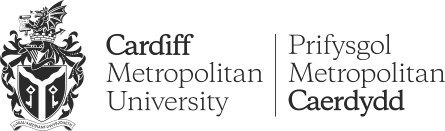 Polisi | TerfynolGorchuddion WynebMae'r polisi hwn yn berthnasol i bawb sy'n mynd i mewn i adeiladau'r BrifysgolMae dull Prifysgol Metropolitan Caerdydd o reoli pandemig Covid-19 wedi canolbwyntio’n anad dim ar iechyd a lles pob aelod o’n cymuned. Mae hyn wedi ein helpu wrth inni ddatblygu prosesau i staff a myfyrwyr ddychwelyd i'r campws mewn ffordd sy'n gyson â'r ddeddfwriaeth cadw pellter cymdeithasol sy'n bodoli yng Nghymru, ac sy'n blaenoriaethu diogelwch. Tybir fel rhan o’n cynllunio o hyd y dylem fod yn cadw pellter cymdeithasol o 2 fetr o leiaf.Cefnogir pob dychweliad i'r campws gan asesiadau risg iechyd a diogelwch, er mwyn inni fedru deall y ffordd orau o wneud mannau’n ddiogel i staff a myfyrwyr yn ogystal ag unrhyw ymwelwyr eraill â'n safleoedd. Fe wnaethom gyflwyno'r defnydd o orchuddion wyneb anfeddygol yn ystod haf 2020 i gefnogi dychwelyd staff a myfyrwyr i'r campws fel lliniariad ychwanegol mewn ardaloedd lle nad oedd cadw pellter cymdeithasol yn bosibl, ac ymrwymwyd i adolygu'r polisi hwn. Ym mis Ionawr 2021, gwnaethom ddiwygio'r polisi i'w gwneud hi'n orfodol i wisgo gorchuddion wyneb tair haen ym mhob man a rennir, gan gynnwys mannau addysgu. Er bod hyn yn mynd ymhellach na chanllawiau Llywodraeth Cymru, roedd yn adlewyrchu risgiau o ran y cynnydd mewn trosglwyddo amrywiolion newydd a oedd yn cylchredeg yn y DU. Dylid gwisgo gorchuddion wyneb yn yr awyr agored hefyd lle nad yw'n bosibl cynnal pellter cymdeithasol neu lle bo angen yn unol ag asesiad risg.Adolygwyd y polisi ym mis Mehefin 2021 i adlewyrchu ymchwil newydd ar bwysigrwydd gorchuddion wyneb ac awyru i leihau’r risg o drosglwyddo, yn ogystal ag arfer da yn y sector AU. Er bod y polisi fod defnyddio gorchuddion wyneb yn orfodol mewn mannau a rennir yn parhau, ceir rhai eithriadau bellach lle mae diosg gorchuddion wyneb yn dderbyniol.Mae'n werth nodi ein bod am i staff a myfyrwyr deimlo'n ddiogel, a bod yn or-ofalus fu ein dull ni. Mae gan bobl y rhyddid i ddewis gwisgo gorchuddion wyneb mewn mwy o fannau na’r rheiny y gwnaethom hynny’n orfodol - er enghraifft, mewn swyddfeydd a rennir - ond nid oes ganddynt y rhyddid i ddewis a ddylid eu gwisgo yn y mannau hynny lle maent yn orfodol. Y rhain yw:Nid oes angen i bobl sy'n gweithio ar eu pennau eu hunain mewn swyddfeydd wisgo gorchuddion wyneb yn y swyddfa. Disgwylir i bobl sy'n gweithio mewn swyddfeydd a rennir wisgo gorchuddion wyneb, oni bai eu bod nhw’n gallu cynnal pellter cymdeithasol o 2m bob amser.Rhaid cynnal arferion awyru a glanhau a dylid gwisgo gorchudd wyneb wrth symud o amgylch y swyddfa lle na ellir cynnal 2m. Gall staff ddewis gwisgo gorchudd wyneb mewn swyddfa a rennir.Nid oes angen i staff sy'n gweithio mewn gwasanaethau rheng flaen wisgo gorchuddion wyneb os ydyn nhw'n gweithio’r tu ôl i sgrin dryloyw. Fodd bynnag, dylent wisgo gorchudd wyneb os ydynt yn gweithio’r tu ôl i'r sgrin gydag eraill ac yn methu â chynnal pellter o 2m. Gallant ddewis gwisgo gorchudd wyneb yn ogystal â defnyddio'r sgrin. Lle nad oes sgrin ar gael, rhaid i staff wisgo gorchudd wyneb.Cyfarfodydd a gaiff eu cynnal mewn swyddfeydd neu ystafelloedd cyfarfod lle gellir cynnal pellter cymdeithasol o 2m neu fwy, yn ddibynadwy.Ardaloedd lle byddai defnyddio gorchuddion wyneb yn anymarferol (er enghraifft wrth fwyta neu yfed).Mae'r polisi hwn hefyd yn berthnasol i bawb sy'n dod i mewn i'n gofod; bydd angen asesiad risg ar y rhai sydd ag eithriad cyfreithlon er mwyn ystyried sut y gallwn alluogi mynediad diogel i fannau. Arddangosir arwyddion clir mewn mannau lle mae'n rhaid gwisgo gorchuddion wyneb. Mae'n bwysig nodi na fu unrhyw dystiolaeth y trosglwyddwyd y feirws yn adeiladau'r campws, hyd yn oed yn ystod y cyfnod cychwynnol pan oedd yr amrywiolyn newydd yn gyffredin yn y gymuned.Nid yw gorchuddion wyneb anfeddygol - masgiau ffabrig syml y gallwch eu prynu neu eu gwneud eich hunan - yn fathau arferol o gyfarpar diogelu personol. Caiff y rhan fwyaf o gyfarpar diogelu personol ei wisgo oherwydd ei fod yn amddiffyn y defnyddiwr rhag risg benodol, ond bwriad gorchuddion wyneb yw amddiffyn pobl eraill. Dengys tystiolaeth gynyddol y gall y mathau hyn o orchuddion wyneb leihau’r achosion o drosglwyddo’r feirws gan bobl heintiedig. Gan fod llawer o bobl nad ydynt efallai’n ymwybodol eu bod wedi'u heintio hyd yn oed, rydym yn cynnwys defnyddio gorchuddion wyneb yn ein proses asesu risg oherwydd gallant helpu i gynyddu diogelwch ein cymuned mewn ardaloedd lle byddai'n anodd amddiffyn pobl fel arall. Gall staff ddewis gwisgo amddiffyniad ychwanegol - fel amddiffynnydd wyneb - yn ogystal â gorchuddion wyneb.Ni fydd angen i fyfyrwyr mewn preswylfeydd wisgo gorchuddion wyneb ar eu haelwyd neu yn eu fflat.Gobeithiwn y bydd staff a myfyrwyr yn deall pwysigrwydd ein hymddygiad ein hunain wrth gadw pob aelod o'n cymuned yn ddiogel. Hyd nes y bydd newid yn y gofyniad i gadw pellter cymdeithasol, bydd angen inni weithio gyda'n gilydd er ein diogelwch, a bydd gorchuddion wyneb yn chwarae rhan yn hyn. Mae'n hanfodol bod pobl yn parhau i gadw pellter cymdeithasol hyd yn oed wrth wisgo gorchuddion wyneb.Rydym yn ymwybodol y bydd rhai pobl na allant wisgo gorchuddion wyneb am wahanol resymau. Ymysg rhai eithriadau y mae:bod gennych gyflwr iechyd meddwl neu gorfforol neu anabledd lle byddai gorchudd wyneb yn amhriodol oherwydd byddai'n achosi anhawster, poen neu drallod neu orbryder difrifol, neu oherwydd na allwch roi gorchudd arno a'i wisgo yn y modd priodol yn ddiogel ac yn gyson;os ydych chi wedi dod â phlant ar y safle am unrhyw reswm, ni argymhellir bod plant o dan 3 oed yn gwisgo gorchuddion wyneb;bod gennych angen rhesymol i fwyta neu yfed;bod angen ichi gymryd meddyginiaeth;bod angen ichi gyfathrebu â rhywun arall sy'n dibynnu ar ddarllen gwefusau (gwnewch yn siŵr eich bod chi'n gwneud hynny gan ddefnyddio'r rheolau cadw pellter cymdeithasol o ddau fetr);bod person perthnasol, fel swyddog heddlu, yn gofyn ichi dynnu'ch gorchudd wyneb.Bydd angen i unrhyw staff, myfyrwyr neu ymwelwyr eraill â'n campysau sydd ag eithriad cyfreithlon gael asesiad risg er mwyn inni fedru gwneud addasiadau rhesymol i'w galluogi nhw i fynychu'n ddiogel. Dylai staff wneud hyn trwy eu rheolwyr, a dylai myfyrwyr gysylltu â'u Hysgolion.Mae angen i staff sy'n dysgu neu sydd mewn cysylltiad rheolaidd â myfyrwyr deimlo'n ddiogel, a byddwn ni’n cyfathrebu â myfyrwyr ynglŷn â phwysigrwydd gwisgo gorchuddion wyneb a chadw pellter cymdeithasol tra byddan nhw ar y campws. Nid ydym yn gofyn i staff ddod yn orfodwyr y polisi hwn. Fodd bynnag, os yw staff yn teimlo'n anghyffyrddus ag ymddygiad eraill, fe'u cefnogir i ofyn i bobl adael os nad ydynt yn cydymffurfio â'r polisi hwn.Bydd y Brifysgol yn darparu dau orchudd wyneb anfeddygol golchadwy i staff a myfyrwyr ac yn darparu arweiniad ar sut i ddefnyddio'r rhain; gall ymwelwyr â'n hadeiladau nad oes ganddynt orchudd wyneb eisoes gasglu un o'r dderbynfa. Os byddwch chi’n colli’r rhain neu os oes angen mwy arnoch, gallwch brynu rhagor o fasgiau gan y Brifysgol, eu prynu o rywle arall, neu wneud un eich hun.Adolygir y polisi hwn wrth i ganllawiau ar Covid-19 newid a thystiolaeth ddod i'r amlwg am yr amrywiolyn newydd o Covid-19.